N.B. :	Imprimer en deux copies dont l'une pour le prêteur et l'autre à expédier et à conserver par l'organisme ci-haut décrit.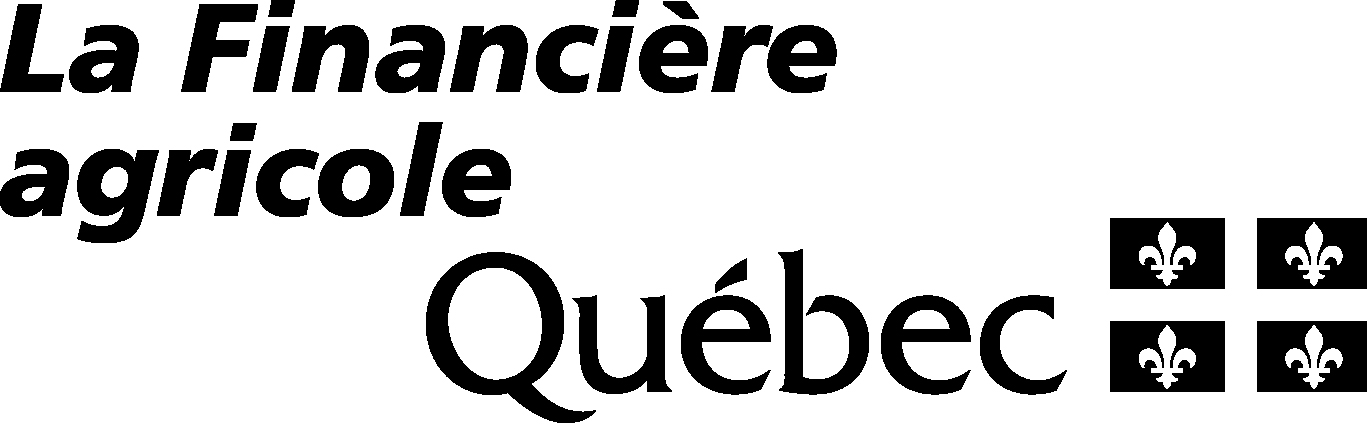 AVIS D’HYPOTHÈQUE MOBILIÈRE SUR CRÉANCESPAIES DE LAIT OU AUTRES REVENUSNo permanentSAISIEIdentificationSAISIE1Destinataire (ci-après appelé « l'organisme »)(Effacer le paragraphe s'il y a lieu)Les Producteurs de lait du QuébecSAISIE (Nom et adresse de l'autre organisme)(Effacer le paragraphe s'il y a lieu)Les Producteurs de lait du QuébecSAISIE (Nom et adresse de l'autre organisme)2Identification de l'emprunteurIdentification de l'emprunteurIdentification de l'emprunteurNom ou raison socialeSAISIENom ou raison socialeSAISIENo commission canadienne du lait (CCL)SAISIE (si applicable)No commission canadienne du lait (CCL)SAISIE (si applicable)Adresse (No civique, rue ou rang, municipalité)SAISIEAdresse (No civique, rue ou rang, municipalité)SAISIEAdresse (No civique, rue ou rang, municipalité)SAISIECode postalSAISIE3AvisAvisAvisPRENEZ AVIS QUE j'ai consenti une hypothèque mobilière sur créance en faveur de :PRENEZ AVIS QUE j'ai consenti une hypothèque mobilière sur créance en faveur de :PRENEZ AVIS QUE j'ai consenti une hypothèque mobilière sur créance en faveur de :PRENEZ AVIS QUE j'ai consenti une hypothèque mobilière sur créance en faveur de :SAISIE (Nom et adresse du prêteur)SAISIE (Nom et adresse du prêteur)SAISIE (Nom et adresse du prêteur)SAISIE (Nom et adresse du prêteur)sur SAISIE jusqu'à concurrence d'une somme de SAISIE $ par SAISIE à m'être versée par vous.sur SAISIE jusqu'à concurrence d'une somme de SAISIE $ par SAISIE à m'être versée par vous.sur SAISIE jusqu'à concurrence d'une somme de SAISIE $ par SAISIE à m'être versée par vous.sur SAISIE jusqu'à concurrence d'une somme de SAISIE $ par SAISIE à m'être versée par vous.Cette hypothèque mobilière sur créance garantit le(les) prêt(s) et/ou l'ouverture de crédit consenti(s) par ledit prêteur dans le cadre d'une loi administrée par La Financière agricole du Québec et plus spécifiquement :Cette hypothèque mobilière sur créance garantit le(les) prêt(s) et/ou l'ouverture de crédit consenti(s) par ledit prêteur dans le cadre d'une loi administrée par La Financière agricole du Québec et plus spécifiquement :Cette hypothèque mobilière sur créance garantit le(les) prêt(s) et/ou l'ouverture de crédit consenti(s) par ledit prêteur dans le cadre d'une loi administrée par La Financière agricole du Québec et plus spécifiquement :Cette hypothèque mobilière sur créance garantit le(les) prêt(s) et/ou l'ouverture de crédit consenti(s) par ledit prêteur dans le cadre d'une loi administrée par La Financière agricole du Québec et plus spécifiquement :SAISIE (Prêt(s) et/ou ouverture de crédit, date et montant originaire)SAISIE (Prêt(s) et/ou ouverture de crédit, date et montant originaire)SAISIE (Prêt(s) et/ou ouverture de crédit, date et montant originaire)SAISIE (Prêt(s) et/ou ouverture de crédit, date et montant originaire)Veuillez vous conformer au présent avis d'hypothèque mobilière sur créance.Veuillez vous conformer au présent avis d'hypothèque mobilière sur créance.Veuillez vous conformer au présent avis d'hypothèque mobilière sur créance.Veuillez vous conformer au présent avis d'hypothèque mobilière sur créance.Signé à SAISIE, le SAISIESigné à SAISIE, le SAISIESigné à SAISIE, le SAISIESigné à SAISIE, le SAISIE(Signature de l'emprunteur, de tous les sociétaires ou du mandataire autorisé) 